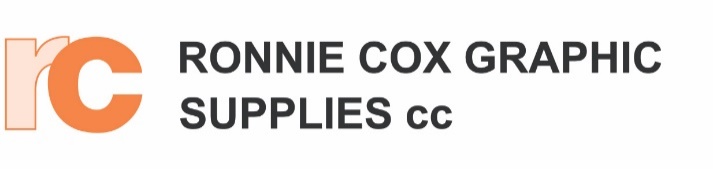 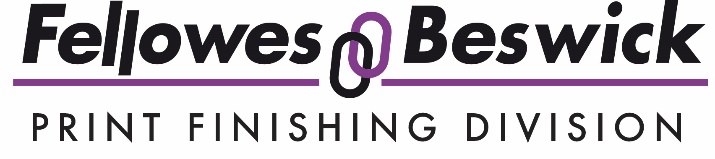 BESWICK GROUP AND RONNIE COX GRAPHIC SUPPLIES ANNOUNCE ACQUISITIONWednesday 8 December 2021: Fellowes Beswick (a member of the Beswick Group of Companies) has today announced the acquisition of leading Southern African Print Finishing supplier Ronnie Cox Graphic Supplies.The new business will be incorporated into the Fellowes Beswick Print Finishing Division and will be jointly managed by Paul Cox and Warren Hodgson. Trading will commence on 5th January 2022.The acquisition sees Fellowes Beswick continuing its investment in the Print Finishing Division and the combined business will offer a wide range of equipment, consumables, and technical services to the Southern African print finishing market. In addition to the Johannesburg head office and separate distribution and warehousing facilities, Fellowes Beswick has a formal presence in all the major centres of South Africa, being Cape Town, Durban and Gqeberha. The group also has a very active Export Division servicing the Southern African region. Almost all the staff of Ronnie Cox Graphic Supplies will be retained, and we wish to assure all our valued customers and suppliers, that it will be “business as usual” with the added advantage of an enlarged show-room facility, an increased nation-wide sales force, added geographic locations, and access to a wider pool of technical support personnel.We sincerely trust that we will continue to enjoy the valued support of our customers and suppliers in the years to come.ENDS####About Fellowes Beswick Print Finishing Division: Fellowes Beswick (Pty) Ltd (established 1976) are converters of film and wire as well as importers and distributors of a wide range of print finishing solutions. Fellowes Beswick Print Finishing Division offers an exclusive range of laminating, binding and finishing equipment as well as consumables – all designed to improve productivity. With national distribution, Fellowes Beswick are able to offer reliable after sales service and support to the trade.About Ronnie Cox Graphic Supplies: Ronnie Cox Graphic Supplies was established in 1974 as a supplier of machinery and consumables to the printing industry. They offer a comprehensive range of print finishing equipment, from low volume and digital finishing equipment, through to high volume, heavy duty, industrial grade machinery. Ronnie Cox Graphic Supplies also offer a range of consumables for many areas of the printing, paper processing and finishing industries. 